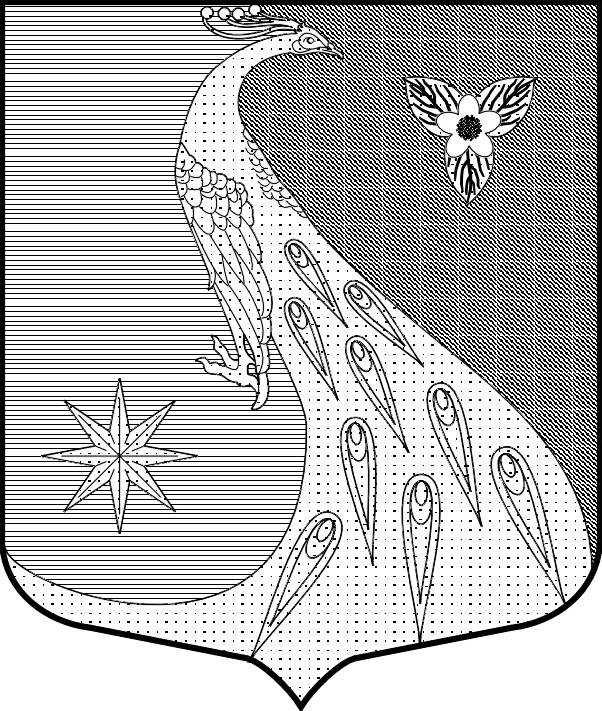 ЛЕНИНГРАДСКАЯ ОБЛАСТЬЛУЖСКИЙ МУНИЦИПАЛЬНЫЙ РАЙОНАДМИНИСТРАЦИЯ СКРЕБЛОВСКОГО СЕЛЬСКОГО ПОСЕЛЕНИЯПостановление  От  16 июня 2020 г.  			№ 154О   внесении изменений в постановлении от 16.09.2015 г. № 350 «Об утверждении Перечня конкретных должностей муниципальной службы в администрации Скребловского сельского поселения Лужского муниципального района, при замещении которых муниципальные служащие администрации Скребловского сельского поселения Лужского муниципального района обязаны представлять сведения о своих расходах, а также сведения о расходах своих супруги (супруга) и несовершеннолетних детей».         В связи с внесением изменений  в структуру  администрация Скребловского сельского поселения Лужского муниципального района,  п о с т а н о в л я е т:         1. Внести изменения в постановление от 16.09.2015 г. № 350 ««Об утверждении Перечня конкретных должностей муниципальной службы в администрации Скребловского сельского поселения Лужского муниципального района, при замещении которых муниципальные служащие администрации Скребловского сельского поселения Лужского муниципального района обязаны представлять сведения о своих расходах, а также сведения о расходах своих супруги (супруга) и несовершеннолетних детей».2. Дополнить перечень конкретных должностей муниципальной службы,     при замещении которых  муниципальные служащие администрации Скребловского сельского поселения Лужского муниципального района обязаны представлять сведения  о расходах,  а также сведения о расходах своих супруги (супруга) и несовершеннолетних детей, подразделом следующего содержания:Заместитель главы администрации 				С.В. КостеринНаименование должностей муниципальной службыКатегория «Ведущие должности муниципальной службы»Ведущий специалист – главный бухгалтер